American Corner Membership Form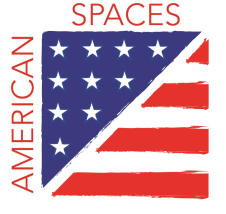 The American Corner (AC) is open to all persons interested in learning about the United States.  As a member of the AC you can take part in activities and use resources to help you explore the similarities and differences in history, culture, education, and business that exist between the U.S. and <country>.  All services and programs are free of charge.Date ______________    To become a member of AC <name of space>, please fill in the following information:
Surname/Last Name: _______________________________     First Name: ________________________Sex:  Male   Female          Age (circle one):        16-20 	    21-30  	31-40  	       41-60 	   over 60 yearsEmail: _________________________________________      Cell phone:  __________________________Preferred contact method:     email 	SMS	  What’s AppThe following information is optional.  We will not share any of your personal information outside of the American Corner and <partner institution>.   The information you provide helps us plan better programs and services for you!Occupation:    Secondary Student University Student Technical School Student Unemployed/Job Seeker Teacher Government Employee Self-Employed Retired Other __________________Institution (your school, employer, or organization) ___________________________________________Your interests The American Corner may send you program announcements and      information related to your interests.) Circle all that apply:Book club    Computer skills    English language learning    Entrepreneurship    Films    Job hunting skills / Careers  Leadership    Research skills    Small business development    Studying in the U.S.A.    Travel & Tourism in the U.S.A.  U.S. current events, culture, history